State of Nevada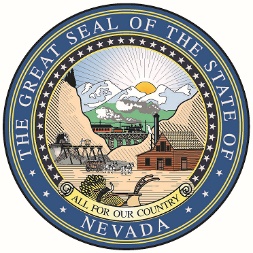 Board of Examiners for Social Workers4600 Kietzke Lane, #C-121, Reno, NV 89502(775) 688-2555Exam Approval Request Post-Graduate Internship ProgramSupervisor CertificationI, , hereby certify  to the following – That to the best of my knowledge this intern is progressing in a satisfactory and ethical manner towards the completion of his / her internship.  That the hours reported above are accurate.  I believe that the intern is prepared to take the Clinical / Independent exam.______________________________________________		___________________Supervisor Signature							DateIntern CertificationI, , hereby certify under penalty of law as indicated by my signature below that all statements made in this report are true and correct.______________________________________________		___________________Intern Signature							DatePlease complete the form, print it off, sign it and then scan / email to slowery@besw.nv.gov.Date of Request for Exam ApprovalSupervisor’s Name:Intern’s Name:Clinical Hours earned to date (must be at least 1000 hours)Non-Clinical Hours earned to date(must be at least 500 hours)Supervision Hours(must be at least 30 hours)Date of Last Report Submitted to the Board